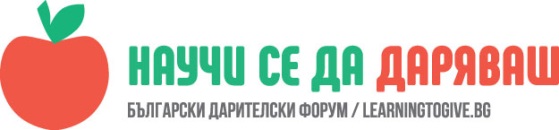 УРОК: Дарителството преди и сегаКрасимира Кирчева, преподавател в СУ „Димитър Благоев“, гр. СвищовЧасът е проведен в VIII „А“ клас на 30-31.10.2017 г.Дарителството се разглежда като позитивно действие, безвъзмездна – отвъд личен интерес – помощ към друг/и или посветено на кауза чрез даряване на финансови средства, материално имущество, доброволен труд. - Кабакчиева, П.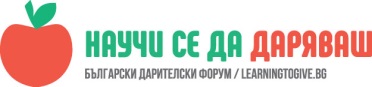 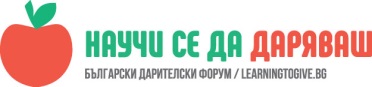 Учениците се научават да разбират значението на думите, свързани с филантропията/дарителството, както и важната роля на традицията за развитие на дарителството в общността и гражданското общество като цялоОписаниеУрокът се проведе в 2 часа, на 30.10 и на 31.10.2017 г.Град Свищов е известен с дарителите си. За богатите свищовлии било въпрос на чест и престиж да дарят значителни суми за изграждане на църкви, училища и други значими каузи. Така се появили първото в България читалище, известната Стопанска академия и Търговската гимназия.Училището бе домакин на изложбата „Да послужа народу си... Дарителство за образование – традиция и съвременност”.В нея бяха представени снимки, документи и текстове, свързани с дарителство и благотворителността в полза на народната просвета в периода от края на 19-ти до средата на 20-ти век.На 30.10 бе поканен гл. ас. д-р Петър Първанов от ЮЗУ, който е член на екипа работил по научния проект на тема „Култура на дарителство в сферата на образованието: социални, институционални и личностни измерения”, финансиран от Фонд „Научни изследвания“. Той изнесе беседа на тема „Дарителството“ като наблегна на дарителите в Свищов. Учениците с интерес слушаха, а след това за домашно трябваше да проучат кои са едни от най-значимите дарители за града и с какво са допринесли. През втория час обсъдихме дарителите и значението на термина „дарителство“. Сравнихме дарителството през 19-ти и  20-ти и това през 21-ви век. Мотивите и каузите тогава и сега. Какво е „общност“  и как интересите и целите са се променили през времето.Да се посетят местата в града, построени чрез дарителство, както и паметникът на дарителите, за да се онагледят ползите от дарителството и да се обсъдят съвременни варианти на дейности в полза на обществото.